When I Survey the Wondrous CrossBy Isaac WattsGlad: The A Cappella Project IIWhen I survey the wondrous crossOn which the Prince of glory died,My richest gain I count but lossAnd pour contempt on all my pride.Forbid it, Lord, that I should boast,Save in the death of Christ, my God. All the vain things that charm me most,I sacrifice them to His blood. See from His head, His hands, His feet, Sorrow and love flow, mingled, down.Did e’re such love and sorrow meetOr thorns compose so rich a crown.Were the whole realm of nature mine,That were a present far too smallLove, so amazing, so divine, Demands my soul, my life, my all.Amen.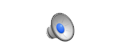 Double-click the iconTo hear a recordingOf this anthem.